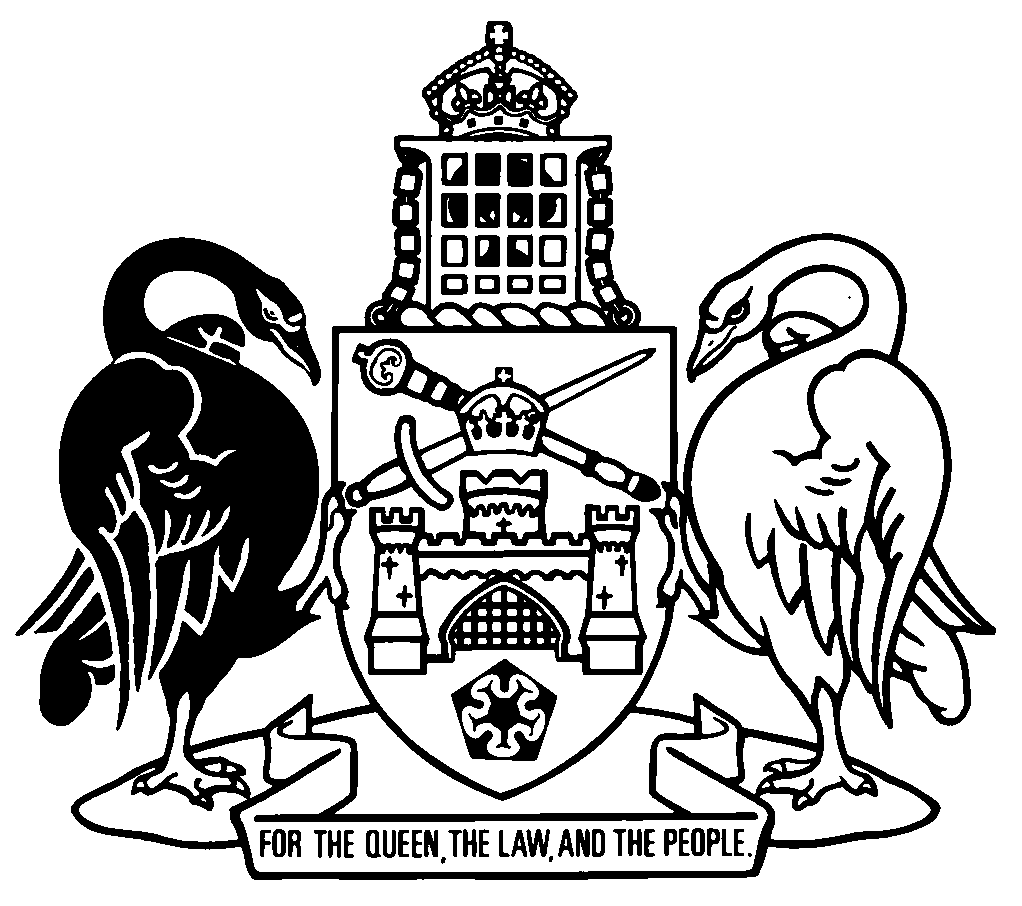 Australian Capital TerritoryFinancial Sector Reform (ACT) Act 1999    A1999-33Republication No 5Effective:  14 November 2019Republication date: 14 November 2019Last amendment made by A2019-42About this republicationThe republished lawThis is a republication of the Financial Sector Reform (ACT) Act 1999 (including any amendment made under the Legislation Act 2001, part 11.3 (Editorial changes)) as in force on 14 November 2019.  It also includes any commencement, amendment, repeal or expiry affecting this republished law to 14 November 2019.  The legislation history and amendment history of the republished law are set out in endnotes 3 and 4. Kinds of republicationsThe Parliamentary Counsel’s Office prepares 2 kinds of republications of ACT laws (see the ACT legislation register at www.legislation.act.gov.au):authorised republications to which the Legislation Act 2001 appliesunauthorised republications.The status of this republication appears on the bottom of each page.Editorial changesThe Legislation Act 2001, part 11.3 authorises the Parliamentary Counsel to make editorial amendments and other changes of a formal nature when preparing a law for republication.  Editorial changes do not change the effect of the law, but have effect as if they had been made by an Act commencing on the republication date (see Legislation Act 2001, s 115 and s 117).  The changes are made if the Parliamentary Counsel considers they are desirable to bring the law into line, or more closely into line, with current legislative drafting practice.  This republication does not include amendments made under part 11.3 (see endnote 1).Uncommenced provisions and amendmentsIf a provision of the republished law has not commenced, the symbol  U  appears immediately before the provision heading.  Any uncommenced amendments that affect this republished law are accessible on the ACT legislation register (www.legislation.act.gov.au). For more information, see the home page for this law on the register.ModificationsIf a provision of the republished law is affected by a current modification, the symbol  M  appears immediately before the provision heading.  The text of the modifying provision appears in the endnotes.  For the legal status of modifications, see the Legislation Act 2001, section 95.PenaltiesAt the republication date, the value of a penalty unit for an offence against this law is $160 for an individual and $810 for a corporation (see Legislation Act 2001, s 133).Australian Capital TerritoryFinancial Sector Reform (ACT) Act 1999Contents	PagePart 1	Preliminary	2	1	Short title	2	3	Dictionary	2	4	Act binds all persons	2Part 2	Conferral of functions and powers on APRA and ASIC	3	5	Conferral of functions and powers on APRA	3	6	Conferral of functions and powers on ASIC	3Part 3	Authorised deposit-taking institutions—transfer of business	4	7	Words defined in FS (TR) Act	4	8	Authorised APRA officer	4	9	Voluntary transfers	4	10	Compulsory transfers	5	11	Certificates evidencing operation of pt 3	7	12	Certificates about land and interests in land	7	13	Certificates about other assets	8	14	Documents purporting to be certificates	8	15	Relationship of pt 3 with other laws	8Part 6	Miscellaneous	10	48	Consequential and transitional regulations	10Dictionary		11Endnotes		12	1	About the endnotes	12	2	Abbreviation key	12	3	Legislation history	13	4	Amendment history	14	5	Earlier republications	18Australian Capital TerritoryFinancial Sector Reform (ACT) Act 1999An Act to make provision for the reform of the financial sector, and for other purposesPart 1	Preliminary1	Short titleThis Act may be cited as the Financial Sector Reform (ACT) Act 1999.3	DictionaryThe dictionary at the end of this Act is part of this Act.Note 1	The dictionary at the end of this Act defines certain terms used in this Act.Note 2	A definition in the dictionary applies to the entire Act unless the definition, or another provision of the Act, provides otherwise or the contrary intention otherwise appears (see Legislation Act, s 155 and s 156 (1)).4	Act binds all personsThis Act binds all persons so far as the legislative power of the Territory permits.Part 2	Conferral of functions and powers on APRA and ASIC5	Conferral of functions and powers on APRA	(1)	APRA has the functions and powers conferred or expressed to be conferred on it under this Act.	(2)	APRA has power to do acts in the ACT in the performance or exercise of a function or power conferred or expressed to be conferred on APRA by or under a law of another jurisdiction corresponding to this Act.6	Conferral of functions and powers on ASIC	(1)	ASIC has the functions and powers conferred or expressed to be conferred on it under this Act.	(2)	ASIC has power to do acts in the ACT in the performance or exercise of a function or power conferred or expressed to be conferred on ASIC by or under a law of another jurisdiction corresponding to this Act.Part 3	Authorised deposit-taking institutions—transfer of business7	Words defined in FS (TR) ActWords defined in the FS (TR) Act have the same respective meanings in this part.8	Authorised APRA officer	(1)	APRA may, in writing, authorise a person who is an APRA board member, or an APRA staff member, to perform or exercise the functions or powers of an authorised APRA officer under a particular provision of this part.	(2)	The functions and powers necessary for this section are conferred on APRA.9	Voluntary transfers	(1)	The purpose of this section is to facilitate voluntary transfers of business under the FS (TR) Act, part 3 for regulated bodies.	(2)	This section applies when a certificate of transfer issued under the FS (TR) Act, section 18 comes into force under that Act, part 3, division 3.	(3)	The receiving body is taken to be the successor in law of the transferring body, to the extent of the transfer.	(4)	In particular—	(a)	if the transfer is a total transfer—all the assets and liabilities of the transferring body become the assets and liabilities of the receiving body without any transfer, conveyance or assignment; and	(b)	if the transfer is a partial transfer—all the assets and liabilities of the transferring body included in the list of assets and liabilities specified in the statement of detail become assets and liabilities of the receiving body without any transfer, conveyance or assignment; and	(c)	to the extent of the transfer, the duties, obligations, immunities, rights and privileges applying to the transferring body apply to the receiving body.	(5)	If there is an approved section 20 statement in relation to the transfer that specifies—	(a)	that particular things are to happen or are taken to be the case, those things are taken to happen, or to be the case, in accordance with the statement; or	(b)	a mechanism for deciding things that are to happen or are taken to be the case, things decided in accordance with that mechanism are taken to happen, or to be the case, as decided in accordance with that mechanism.10	Compulsory transfers	(1)	The purpose of this section is to facilitate compulsory transfers of business under the FS (TR) Act, part 4 for regulated bodies.	(2)	This section applies when a certificate of transfer issued under the FS (TR) Act, section 33 comes into force under that Act, part 4, division 3.	(3)	The receiving body is taken to be the successor in law of the transferring body, to the extent of the transfer.	(4)	In particular—	(a)	if the transfer is a total transfer—all the assets and liabilities of the transferring body become assets and liabilities of the receiving body without any transfer, conveyance or assignment; and	(b)	if the transfer is a partial transfer, all the assets and liabilities of the transferring body that are included in the list, referred to in the FS (TR) Act, section 33 (2) (c), included in, or attached to, the certificate of transfer become assets and liabilities of the receiving body without any transfer, conveyance or assignment; and	(c)	to the extent of the transfer, the duties, obligations, immunities, rights and privileges applying to the transferring body apply to the receiving body.	(5)	If the certificate of transfer includes provisions of a kind referred to in the FS (TR) Act, section 33 (3) specifying—	(a)	that particular things are to happen or are taken to be the case, those things are taken to happen, or to be the case, in accordance with those provisions; or	(b)	a mechanism for deciding things that are to happen or are taken to be the case, things decided in accordance with that mechanism are taken to happen, or to be the case, as decided in accordance with that mechanism.	(6)	If there is an approved section 30 statement in relation to the transfer that specifies—	(a)	that particular things are to happen or are taken to be the case, those things are taken to happen, or to be the case, in accordance with the statement; or	(b)	a mechanism for deciding things that are to happen or are taken to be the case, things decided in accordance with that mechanism are taken to happen, or to be the case, as decided in accordance with that mechanism.11	Certificates evidencing operation of pt 3	(1)	An authorised APRA officer may, by a written certificate signed by the officer, certify anything relating to the effect of this part, and, in particular may certify that—	(a)	a particular asset of a transferring body has become a transferred asset of a receiving body; or	(b)	a particular liability of a transferring body has become a transferred liability of a receiving body.	(2)	For all purposes and in all proceedings, a certificate under subsection (1) is evidence of the matters certified.12	Certificates about land and interests in land	(1)	This section applies if—	(a)	a receiving body becomes, under this part, the owner of land, or an interest in land, situated in the ACT; and	(b)	there is lodged with the registrar-general a certificate that—	(i)	is signed by an authorised APRA officer; and	(ii)	identifies the land or interest; and	(iii)	states the receiving body has, under this part, become the owner of that land or interest.	(2)	The registrar general may—	(a)	register or record the matter in the same way as dealings in land or interests in land of that kind are registered or recorded; and	(b)	deal with, and give effect to, the certificate.13	Certificates about other assets	(1)	This section applies if—	(a)	an asset, other than land or an interest in land, becomes, under this part, an asset of a receiving body; and	(b)	there is lodged with the entity who has, under the law, responsibility for keeping a register or record relating to assets of that kind a certificate that—	(i)	is signed by an authorised APRA officer; and	(ii)	identifies the asset; and	(iii)	states the asset has, under this part, become an asset of the receiving body.	(2)	The entity may—	(a)	register or record the matter in the same way as transactions relating to assets of that kind are registered or recorded; and	(b)	deal with, and give effect to, the certificate.	(3)	This section does not affect the operation of the Corporations Act.14	Documents purporting to be certificatesA document purporting to be a certificate mentioned in section 12 or 13 is taken to be a certificate of that type unless the contrary is established.15	Relationship of pt 3 with other laws	(1)	This part has effect despite anything in a contract, deed, undertaking, agreement or other instrument.	(2)	Nothing done under this part—	(a)	places a receiving body, a transferring body or another person in breach of contract or confidence or otherwise makes any of them guilty of a civil wrong; or	(b)	places a receiving body, a transferring body or another person in breach of—	(i)	a Territory law; or	(ii)	a contractual provision prohibiting, restricting or regulating the assignment or transfer of an asset or liability or the disclosure of information; or	(c)	releases a surety, wholly or partly, from all or any of the surety’s obligations.	(3)	Without limiting subsection (1), if, apart from this section, the advice or consent of a person would be necessary for a particular purpose, the advice is taken to have been obtained or the consent is taken to have been given.Part 6	Miscellaneous48	Consequential and transitional regulations	(1)	The Executive may make regulations amending the provisions of this Act (other than this section) or any other Act in relation to any matter arising from, connected with or consequential on the enactment of this Act.	(2)	Regulations made under subsection (1) may be expressed to have taken effect on a day earlier than the day on which they are notified in the Gazette, not being a day earlier than the transfer date.	(3)	If regulations made under subsection (1) are expressed to take effect on a day earlier than the day on which they are notified in the Gazette, they do not operate so as to—	(a)	affect, in a manner prejudicial to any person (other than the Territory or a Territory authority), the rights of that person existing at the day of notification; or	(b)	impose liabilities on any person (other than the Territory or a Territory authority) in respect of any act or omission before the day of notification.	(4)	The Executive may only make regulations under subsection (1) during the period of 12 months commencing on the transfer date.Dictionary(see s 3)APRA means the Australian Prudential Regulation Authority established under the Australian Prudential Regulation Authority Act 1998 (Cwlth), section 7.ASIC means the Australian Securities and Investments Commission under the Australian Securities and Investments Commission Act 2001 (Cwlth).authorised APRA officer, in a provision of part 3, means a person authorised under section 8 to perform or exercise the functions or powers of an authorised APRA officer under the provision.FSR Act means the Financial Sector Reform (Amendments and Transitional Provisions) Act (No 1) 1999 (Cwlth).FS (TR) Act means the Financial Sector (Transfer and Restructure) Act 1999 (Cwlth).transfer date means the date that, under the FSR Act, section 3 (16), is specified as the transfer date for that Act.Endnotes1	About the endnotesAmending and modifying laws are annotated in the legislation history and the amendment history.  Current modifications are not included in the republished law but are set out in the endnotes.Not all editorial amendments made under the Legislation Act 2001, part 11.3 are annotated in the amendment history.  Full details of any amendments can be obtained from the Parliamentary Counsel’s Office.Uncommenced amending laws are not included in the republished law.  The details of these laws are underlined in the legislation history.  Uncommenced expiries are underlined in the legislation history and amendment history.If all the provisions of the law have been renumbered, a table of renumbered provisions gives details of previous and current numbering.  The endnotes also include a table of earlier republications.2	Abbreviation key3	Legislation historyFinancial Sector Reform (ACT) Act 1999 A1999-33notified 25 June 1999 (Gaz 1999 S34)s 1, s 2 commenced 25 June 1999 (s 2 (1))remainder commenced 1 July 1999 (s 2 (2) and see Cwlth Gaz 1999 No S283)as repealed byStatute Law Amendment Act 2002 A2002-30 pt 4.3notified LR 16 September 2002s 1, s 2 taken to have commenced 19 May 1997 (LA s 75 (2))pt 4.3 commenced 17 September 2002 (s 2 (1))as revived byStatute Law Amendment Act 2011 (No 3) A2011-52 amdt 3.94notified LR 28 November 2011s 1, s 2 commenced 28 November 2011 (LA s 75 (1))amdt 3.94 commenced 12 December 2011 (s 2)Note	The revival took effect from the beginning of 18 September 2002.as amended byStatute Law Amendment Act 2011 (No 3) A2011-52 amdt 3.95, amdt 3.96notified LR 28 November 2011s 1, s 2 commenced 28 November 2011 (LA s 75 (1))amdt 3.95, amdt 3.96 commenced 12 December 2011 (s 2)Statute Law Amendment Act 2012 A2012-21 sch 3 pt 3.20notified LR 22 May 2012s 1, s 2 commenced 22 May 2012 (LA s 75 (1))sch 3 pt 3.20 commenced 5 June 2012 (s 2 (1))Statute Law Amendment Act 2019 A2019-42 sch 3 pt 3.10notified LR 31 October 2019s 1, s 2 commenced 31 October 2019 (LA s 75 (1))sch 3 pt 3.10 commenced 14 November 2019 (s 2 (1))4	Amendment historyCommencements 2	om R1 LADictionarys 3	sub A2012-21 amdt 3.75Words defined in FS (TR) Acts 7 hdg	am A2019-42 amdt 3.14s 7	am A2019-42 amdt 3.14Voluntary transferss 9	am A2019-42 amdt 3.14Compulsory transferss 10	am A2019-42 amdt 3.14Transitional provisionspt 4 hdg	om A2011-52 amd 3.95Repealsdiv 1 hdg	om R1 LARepealss 16	om R1 LAProvisions relating to AFICdiv 4.2 hdg	(prev pt 4 div 2 hdg) renum R1 LA	om A2011-52 amdt 3.95Continuation and preservation of civil proceedings involving AFICs 17	om A2011-52 amdt 3.95Continuation of offence proceedingss 18	om A2011-52 amdt 3.95Provisions relating to registrar of financial institutionsdiv 4.3 hdg	(prev pt 4 div 3 hdg) renum R1 LA	om A2011-52 amdt 3.95Preliminarysdiv 4.3.1 hdg	(prev pt 4 div 3 sdiv 1 hdg) renum R1 LA	om A2011-52 amdt 3.95Meaning of registrar for div 4.3s 19	om A2011-52 amdt 3.95Office of registrar to continuesdiv 4.3.2 hdg	(prev pt 4 div 3 sdiv 2 hdg) renum R1 LA	om A2011-52 amdt 3.95Continuation of office of registrar for certain purposess 20	om A2011-52 amdt 3.95Registrar’s final report and financial statementss 21	om A2011-52 amdt 3.95Abolition of office or registrars 22	om R1 LAProvisions about particular fundssdiv 4.3.3 hdg	(prev pt 4 div 3 sdiv 3 hdg) renum R1 LA	om A2011-52 amdt 3.95Continuation and abolition of particular fundss 23	om A2011-52 amdt 3.95Payments out of credit unions contingency funds 24	om A2011-52 amdt 3.95Winding-up of supervision funds 25	om A2011-52 amdt 3.95Financial statements for credit unions contingency funds 26	om A2011-52 amdt 3.95Auditor-general to report on funds 27	om A2011-52 amdt 3.95Information may be given to APRA or ASICsdiv 4.3.4 hdg	(prev pt 4 div 3 sdiv 4 hdg) renum R1 LA	om A2011-52 amdt 3.95Giving of informations 28	om A2011-52 amdt 3.95Transfer of registrar’s assets and liabilitiessdiv 4.3.5 hdg	(prev pt 4 div 3 sdiv 5 hdg) renum R1 LA	om A2011-52 amdt 3.95Transfer of assets and liabilitiess 29	om A2011-52 amdt 3.95Proceedings involving registrarsdiv 4.3.6 hdg	(prev pt 4 div 3 sdiv 6 hdg) renum R1 LA	om A2011-52 amdt 3.95Continuation and preservation of civil proceedings involving the registrars 30	om A2011-52 amdt 3.95Continuation of certain offence proceedingss 31	om A2011-52 amdt 3.95APRA’s and ASIC’s functions and powers under codesdiv 4.4 hdg	(prev pt 4 div 4 hdg) renum R1 LA	om A2011-52 amdt 3.95Conferral of functions and powers relating to financial institutionss 32	om A2011-52 amdt 3.95AFIC code provisionss 33	om A2011-52 amdt 3.95Financial institutions code provisionss 34	om A2011-52 amdt 3.95Provisions for financial institutions code as applied under AFIC code s 40s 35	om A2011-52 amdt 3.95Only appropriately qualified person may be authorised etcs 36	om A2011-52 amdt 3.95Conferral of functions and powerss 37	om A2011-52 amdt 3.95Matters relating to deregistered societiesdiv 4.5 hdg	(prev pt 4 div 5 hdg) renum R1 LA	om A2011-52 amdt 3.95Meaning of society in div 4.5s 38	om A2011-52 amdt 3.95Application of div 4.5s 39	om A2011-52 amdt 3.95Society’s property vested in ASIC s 29s 40	om A2011-52 amdt 3.95ASIC may act for societys 41	om A2011-52 amdt 3.95Recovery from society’s insurers 42	om A2011-52 amdt 3.95Conferral of functions and powerss 43	om A2011-52 amdt 3.95Miscellaneousdiv 4.6 hdg	(prev pt 4 div 6 hdg) renum R1 LA	om A2011-52 amdt 3.95Dormant accountss 44	om A2011-52 amdt 3.95Mergers and transfers of engagements started under financial institutions (ACT) codes 45	om A2011-52 amdt 3.95Australian financial institutions appeals tribunals 46	om A2011-52 amdt 3.95Consequential amendmentspt 5 hdg	om R1 LAConsequential amendments of other Actss 47	om R1 LAConsequential amendments of other Actssch	om R1 LADictionarydict	def AFIC om A2012-21 amdt 3.76	def AFIC (ACT) code om A2012-21 amdt 3.76	def AFIC (ACT) regulations om A2012-21 amdt 3.76	def AFIC code om A2012-21 amdt 3.76	def AFIC regulations om A2012-21 amdt 3.76	def appropriately qualified om A2012-21 amdt 3.76	def APRA sub A2012-21 amdt 3.77	def ASIC sub A2012-21 amdt 3.78	def credit unions contingency fund om A2012-21 amdt 3.79	def employee om A2012-21 amdt 3.79	def enforcement power om A2012-21 amdt 3.79	def financial institutions (ACT) code om A2012-21 amdt 3.79	def financial institutions (ACT) regulations om A2012-21 amdt 3.79	def financial institutions code om A2012-21 amdt 3.79	def financial institutions legislation om A2012-21 amdt 3.79	def FS(TB) Act sub A2011-52 amdt 3.96	om A2019-42 amdt 3.12	def FS (TR) Act ins A2019-42 amdt 3.13	def registrar om A2012-21 amdt 3.79	def relevant Commonwealth body om A2012-21 amdt 3.79	def SSA om A2012-21 amdt 3.79	def supervision fund om A2012-21 amdt 3.795	Earlier republicationsSome earlier republications were not numbered. The number in column 1 refers to the publication order.  Since 12 September 2001 every authorised republication has been published in electronic pdf format on the ACT legislation register.  A selection of authorised republications have also been published in printed format. These republications are marked with an asterisk (*) in column 1.  Electronic and printed versions of an authorised republication are identical. ©  Australian Capital Territory 2019A = ActNI = Notifiable instrumentAF = Approved formo = orderam = amendedom = omitted/repealedamdt = amendmentord = ordinanceAR = Assembly resolutionorig = originalch = chapterpar = paragraph/subparagraphCN = Commencement noticepres = presentdef = definitionprev = previousDI = Disallowable instrument(prev...) = previouslydict = dictionarypt = partdisallowed = disallowed by the Legislative r = rule/subruleAssemblyreloc = relocateddiv = divisionrenum = renumberedexp = expires/expiredR[X] = Republication NoGaz = gazetteRI = reissuehdg = headings = section/subsectionIA = Interpretation Act 1967sch = scheduleins = inserted/addedsdiv = subdivisionLA = Legislation Act 2001SL = Subordinate lawLR = legislation registersub = substitutedLRA = Legislation (Republication) Act 1996underlining = whole or part not commencedmod = modified/modificationor to be expiredRepublication No and dateEffectiveLast amendment made byRepublication forR1
25 Feb 20021 July 1999–
17 Sept 2002not amendednew ActR2
12 Dec 201118 Sept 2002–
11 Dec 2011not amendedrevival of Act by A2011-52 amdt 3.94R3
12 Dec 201112 Dec 2011–
4 June 2012A2011-52amendments by A2011-52R4
5 June 20125 June 2012–
13 Nov 2019A2012-21amendments by A2012-21